一、分项报价表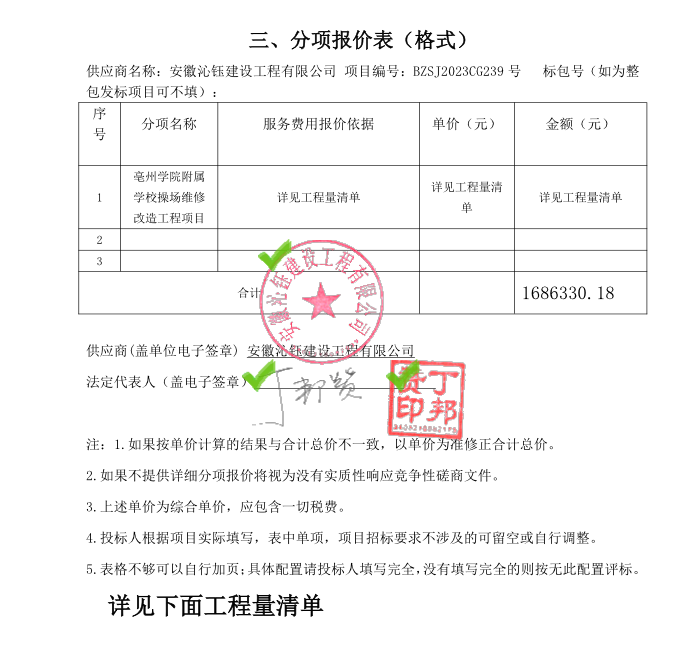 最终报价：人民币大写壹佰肆拾陆万捌仟柒佰叁拾贰元伍角伍分（¥1468732.55元）中小企业声明函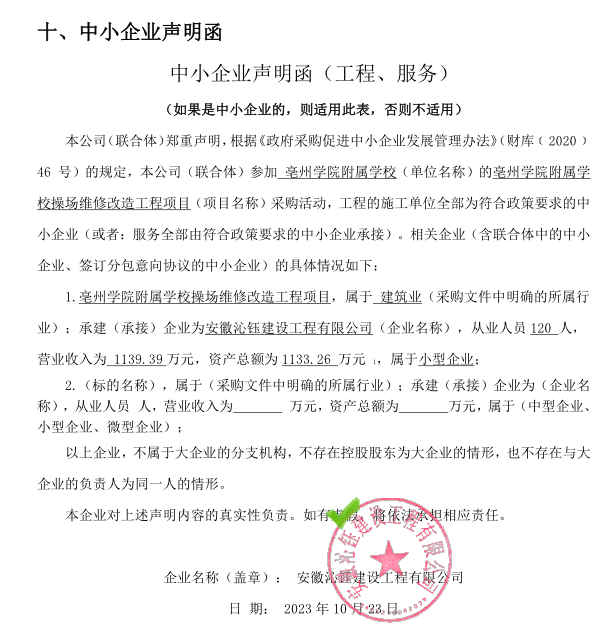 三、投标人评审得分与排序投标人名称总得分排序安徽沁钰建设工程有限公司92.401安徽驰耐邦体育产业有限公司84.982安徽万鼎建设工程有限公司76.153安徽博恒建筑工程有限责任公司75.464江苏尚贤建设工程有限公司73.835蒙城县盈进建筑有限公司60.986